Заявление для регистрации прижизненного отказа на посмертное донорство органов (части органа) и (или) тканей (части ткани) в целях трансплантации       Сноска. Приложение 1 - в редакции приказа Министра здравоохранения РК от 07.04.2023 № 64 (вводится в действие по истечении десяти календарных дней после дня его первого официального опубликования).Я, ___________________________________________________________________                                   (фамилия, имя, отчество (при его наличии) лица)Дата рождения "___" _________ __________ИИН____________________________________________________________________________________________________________________________________              (Номер, дата выдачи документа, удостоверяющего личность, кем и когда выдан)Я при жизни отказываюсь от посмертного донорства органов (части органа) и (или) тканей (части ткани) с целью трансплантации.Даю согласие на занесение, сбор, обработку и хранение моих персональных данных.__________________________________________________________/_________/              (фамилия, имя, отчество (при его наличии) лица)                                         подпись "____" _____________ 20______г.       Дата подписанияСправка о регистрации прижизненного отказа напосмертное донорство органов (части органа) и (или)
тканей (части ткани) в целях трансплантацииУважаемый (ая)_______________________________________________________________Ваше заявление о прижизненном отказе на посмертное донорство органов (частиоргана) и (или) тканей (части ткани) в целях трансплантации зарегистрировано.       Дата регистрации: "___" ____________ 20____ года.Фамилия, имя, отчество (при наличии) руководителя организации первичной медико-санитарной помощи_____________________________________________ подпись /__________/Печать организациипервичной медико-санитарной помощи       Сноска. Приложение 2 - в редакции приказа Министра здравоохранения РК от 07.04.2023 № 64 (вводится в действие по истечении десяти календарных дней после дня его первого официального опубликования).Заявление для регистрации прижизненного согласия на посмертное донорство органов (части органа) и (или) тканей (части ткани) в целях трансплантации       Я, ___________________________________________________________                                   (фамилия, имя, отчество (при его наличии) лица)Дата рождения "___" _________ __________ИИН____________________________________________________________________________________________________________________________________              (Номер, дата выдачи документа, удостоверяющего личность, кем и когда выдан)Выберите один из возможных вариантов: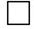        1. Я подтверждаю, что в случае установленного факта моей смерти любые мои
внутренние органы и ткани могут быть изъяты для трансплантации (отметить нужное).
       2. Можно забрать все органы, кроме указанных (отметить нужное):

сердце

печень

почки

поджелудочная железа

легкие

глазные яблоки

ткани (кожа, мышцы, хрящи, костная ткань, кровеносные сосуды).
Даю согласие на занесение, сбор, обработку и хранение моих персональных данных.__________________________________________________________/_________/              (фамилия, имя, отчество (при его наличии) лица)                                         подпись "____" _____________ 20______г.       Дата подписанияСправка о регистрации прижизненного согласия на
посмертное донорство органов (части органа) и (или)
тканей (части ткани) в целях трансплантацииУважаемый (ая) ______________________________________________________Ваше заявление о прижизненном согласии на посмертное донорство органов (части органа) и (или) тканей (части ткани) в целях трансплантации зарегистрировано.Дата регистрации: "___" ____________ 20______ года.Фамилия, имя, отчество (при наличии) руководителя организации первичной медико-санитарной помощи_____________________________________________ подпись /__________/Печать организации первичной медико-санитарной помощиПриложение 1
к правилам дачи прижизненного
волеизъявления человека на
посмертное донорство органов
(части органа) и (или) тканей
(части ткани) и уведомления
супруга (супруги) или одного из
близких родственников об этомФормаФормаПриложение 2
к правилам дачи прижизненного
волеизъявления человека на
посмертное донорство органов
(части органа) и (или) тканей
(части ткани) и уведомления
супруга (супруги) или одного из
близких родственников об этомФормаФорма